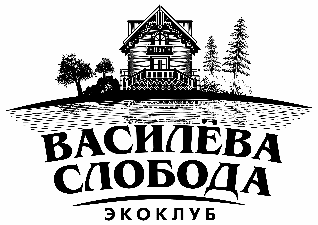 В Экоклуб "ВАСИЛЕВА СЛОБОДА" набираем новую молодую команду
Требуются:- ПОВАР-ПИЦЦАМЕЙКЕР- БАРМЕН-ОФИЦИАНТЗаработная плата 1500 рублей в день, График работы пятница, суббота, воскресенье,Корпоративное питание,Работа в ресторане расположенном по адресу: Чкаловский р-н, ДНП Яблоньки на ТроцеДоставка до места на служебном автотранспорте Проживание на базе отдыха с пятницы по воскресенье предоставляетсяВозможен карьерный рост до Су-Шефа, Управляющего рестораномОбучение у лучших Шеф-поваров Нижегородской областиПо всем интересующим вопросам обращаться по номеру: 8(950)625-65-00 